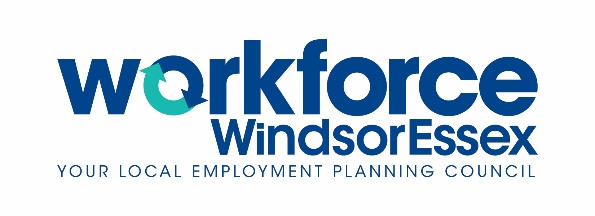 CAREER PROFILESEmployment Insurance, Immigration, Border Services, and Revenue Officers:Employment Insurance, Immigration, Border Services, and Revenue Officers are government officers who administer and enforce laws related to immigration customs, border crossing, tax revenue, employment insurance, and other government benefit services.Wage/Salary Information:$68,579.66 is the median annual salary found locally.$32.97/hour is the median wage reported locally.Commonly Listed Skills in Job Postings:ManagementTeamworkAnalyticalWork independentlyTime managementBilingualJob Duties:Immigration Officers determine admissibility of persons seeking entry into Canada by examining documents and conducting interviews and grant landed-immigrant status, admit persons, or order detention or deportation. Immigration Officers locate and apprehend persons presumed to be infringing on immigration laws. They assist in the removal of deported people by seeking authorization from receiving countries and securing necessary travel documents. Immigration Officers also appear as a witness in cases related to immigration appeals.Border Service Officers and Customs Inspectors question persons at border points to determine the admissibility of goods and assess duty. Border Service Officers and Customs Inspectors inspect baggage to detect undeclared merchandise or contraband and inspect good imported by mail. They inform manufacturers and shippers of customs and laws and procedures and board carriers arriving from foreign countries to determine nature of cargo to ensure compliance with customs and commerce laws. Border Service Officers and Customs Inspectors also may arrest and detain individuals suspected of having committed a criminal offence under the Customs Act or certain other designated Criminal Code offences until police intervention is possible.Excise Tax Revenue Officers audit accounting records to determine income, exemptions, payable taxes, compliance with reporting regulations, and existence of fraud. Excise Tax Revenue Officers examine accounting systems and internal controls of organizations. They provide advice on reporting and evaluation methods for goods subject to taxation. Excise Tax Revenue Agents also prepare briefs and assist in searching and seizing records, and in preparing charges for court cases.Government Benefits Services Officers determine the eligibility of persons applying for government benefits such as Employment Insurance (EI), Canada Pension Plan (CPP), and Old Age Security (OAS). They ascertain the facts on such issues as reasons for loss of employment and availability for work. Government Benefits Services Officers also monitor the payments of benefits and investigate claimants where there appears to be fraud or abuse.Working Conditions:Work in this occupation is typically performed in a structured environment, such as an office.Career Pathways:Completion of specialized government training is required for these positions and progression to managerial positions in this field is possible with experience.Employment Insurance, Immigration, Border Services, and Revenue Officers are employed by government agencies. Below are potential career pathways for Employment Insurance, Immigration, Border Services, and Revenue Officers:Border Services OfficerCustoms InspectorCustoms OfficerEmployment Insurance AgentEmployment Insurance Benefits Control OfficerImmigration Agent – Government ServicesImmigration Examining OfficerRevenue OfficerTax Collection OfficerTax Enforcement OfficerCheck out more possible career pathways on WEexplore.Education and Training Pathways:If you’re interested in becoming an employment Insurance, Immigration, Border Services, or Revenue Officer, you can acquire training/education locally at any of the following institutions. St. Clair College:Border ServicesAdmission/Eligibility Requirements: OSSD with the majority of courses at the College (C), University (U), University/College (M), or Open (O) levelGrade 12 English - ENG4U, ENG4C, EAE4U, or EAE4C, or;Mature Student StatusAcademic Credential: Two Year - Ontario College DiplomaProfessional Certification: UnknownAttendance: In-personFull-time or Part-time: full-timeProgram Length: 4 semestersProgram Cycle: UnknownProgram Cost: Year 1: $3,941.61Year 2: $3,804.05Total: $7,745.66 (2017/18)OSAP Eligible: UnknownLocation: 201 Riverside Drive West, Windsor, N9A 5K4For more information on this program, please visit:http://www.stclaircollege.ca/programs/postsec/borderservices/Business Administration – Finance Admission/Eligibility Requirements: OSSD with the majority of courses at the College (C ), University (U), University/College (M), or Open (O) level, or;Mature Student StatusAcademic Credential: Three Year - Ontario College Advanced DiplomaProfessional Certification: UnknownAttendance: In-personFull-time or Part-time: Full-timeProgram Length: 6 semestersProgram Cycle: UnknownProgram Cost: Year 1: $3,941.61Year 2: $3,781.0Year 3: $3,804.05Total: $11,526.71 (2017/18)OSAP Eligible: UnknownLocation: 2000 Talbot Road West, Windsor, N9A 6S4For more information on this program, please visit:http://www.stclaircollege.ca/programs/postsec/busadmin_finance/Police FoundationsAdmission/Eligibility Requirements: Successful completion of two consecutive semesters of the Protection, Security, and Investigation program OR a Protection, Security, and Investigation Diploma, or;Mature Student StatusAcademic Credential: Two Year - Ontario College DiplomaProfessional Certification: UnknownAttendance: In-personFull-time or Part-time: Full-timeProgram Length: 4 semestersProgram Cycle: UnknownProgram Cost: Year 1 (Protection, Security, and Investigation): $3,941.61Year 2: $3,804.05Total: $7,745.66 (2017/18)OSAP Eligible: UnknownLocation: 2000 Talbot Road West, Windsor, N9A 6S4For more information on this program, please visit:http://www.stclaircollege.ca/programs/postsec/police/Protection, Security, and InvestigationAdmission/Eligibility Requirements: OSSD with the majority of courses at the College (C), University (U), University/College (M), or Open (O) levelGrade 12 English - ENG4U, ENG4C, EAE4U, or EAE4C, or;Mature Student StatusAcademic Credential: Two Year - Ontario College DiplomaProfessional Certification: UnknownAttendance: In-personFull-time or Part-time: Full-timeProgram Length: 4 semestersProgram Cycle: UnknownProgram Cost: Year 1: $3,941.61Year 2: $3,804.05Total: $7,745.66 (2017/18)OSAP Eligible: UnknownLocation: 2000 Talbot Road West, Windsor, N9A 6S4For more information on this program, please visit:http://www.stclaircollege.ca/programs/postsec/psi/triOS College:Police FoundationsAdmission/Eligibility Requirements: High School Graduation Diploma or Mature Student StatusEntrance assessment must be successfully passedDemonstrated fluency in English (oral and written)Current and negative criminal record checkTwo letters of reference attesting to the applicant's moral character, integrity, and trustworthinessAcademic Credential: Police Foundations DiplomaProfessional Certification: Firearms Safety TrainingPreparation for Security Guard LicensePotential for PREP (Physical Evaluation for Police) fitness testing/certificationAttendance: In-PersonFull-time or Part-time: Full-time Program Length: 48 weeksProgram Cycle: UnknownProgram Cost: UnknownOSAP Eligible: UnknownLocation: 7610 Tecumseh Road East, Windsor, N8T 1E9For more information on this program, please visit:http://www.trios.com/career/?Section=PoliceFoundationsUniversity of Windsor:Business AdministrationAdmission Requirements: Mean Admissions Average: 83%            Minimum Admissions Average: 73% (without co-op and 78% (with co-op) ENG4U and one Grade 12U math with a mark of at least 70%For second-year Odette School students: minimum of 75% average
(Students must obtain major average of 70%+ and cumulative average of 65%+, and successfully complete three paid work terms to remain in Co-op program) (Only one outstanding grade of lower than 50% is permitted)Academic Credential: Degree - Bachelor of CommerceProfessional Certification: Opportunity for Information Systems Concentration and CertificateAttendance: In-personFull-time or Part-time: Full-timeProgram Length: 4 yearsProgram Cycle: Intake for Fall, Winter, SummerProgram Cost: *$10867.86OSAP Eligible: YesLocation: 401 Sunset Avenue, Windsor, N9B 3P4For more information on this program, please visit:http://odette.uwindsor.ca/programs-availableBusiness Administration and Computer ScienceAdmission Requirements: Mean Admissions Average: 83%            Minimum Admissions Average: 73% (without co-op and 78% (with co-op) ENG4U and one Grade 12U math with a mark of at least 70%For second-year Odette School students: minimum of 75% average(Students must obtain major average of 70%+ and cumulative average of 65%+, and successfully complete three paid work terms to remain in Co-op program) (Only one outstanding grade of lower than 50% is permitted)Academic Credential: Degree - Bachelor of CommerceProfessional Certification: Opportunity to Concentrate and receive Certificate in Marketing, Human Resources Management, Finance, Accounting, and Information Systems Attendance: In-personFull-time or Part-time: Full-timeProgram Length: 4 yearsProgram Cycle: Intake for Fall, Winter, SummerProgram Cost: *$10867.86OSAP Eligible: YesLocation: 401 Sunset Avenue, Windsor, N9B 3P4For more information on this program, please visit:http://www.uwindsor.ca/studentrecruitment/333/business-administration-honours-and-computer-science-optional-co-opBusiness Administration and EconomicsAdmission Requirements: Mean Admissions Average: 83%            Minimum Admissions Average: 73% (without co-op and 78% (with co-op) ENG4U and one Grade 12U math with a mark of at least 70%For second-year Odette School students: minimum of 75% average(Students must obtain major average of 70%+ and cumulative average of 65%+, and successfully complete three paid work terms to remain in Co-op program) (Only one outstanding grade of lower than 50% is permitted)Academic Credential: Degree - Bachelor of CommerceProfessional Certification: Opportunity to Concentrate and receive Certificate in Marketing, Human Resources Management, Finance, Accounting, and Information Systems Attendance: In-personFull-time or Part-time: Full-timeProgram Length: 4 yearsProgram Cycle: Intake for Fall, Winter, SummerProgram Cost: *$10867.86OSAP Eligible: YesLocation: 401 Sunset Avenue, Windsor, N9B 3P4For more information on this program, please visit:http://odette.uwindsor.ca/programs-availableDisclaimer: The educational institution reserves the right to change information without notice, and may result in discrepancies between their information and the information presented above.  If any errors are found, please report them to info@workforcewindsoressex.com.